Manifest DestinyA painting by John Gast 1872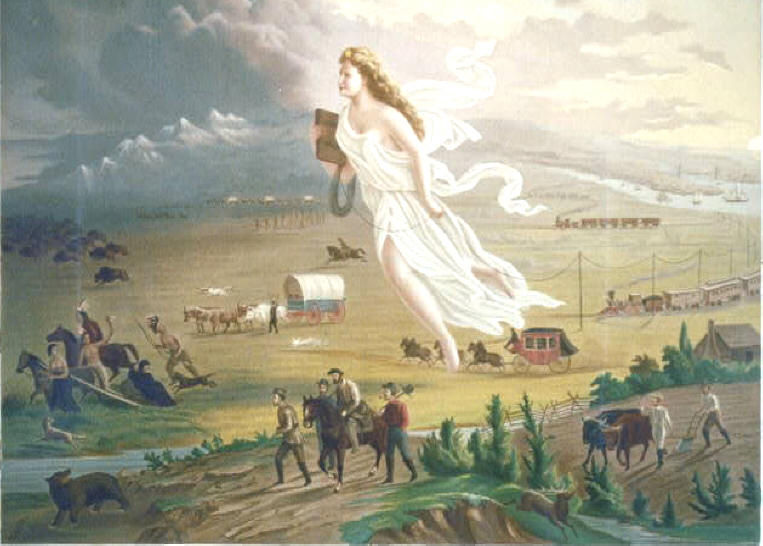 Based on the concept of manifest destiny interpret the painting above: